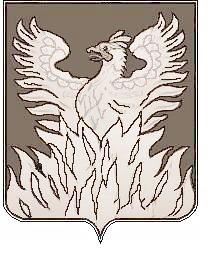 СОВЕТ ДЕПУТАТОВмуниципального образования«Городское поселение Воскресенск»Воскресенского муниципального районаМосковской области___________________________________________________Р Е Ш Е Н И Еот 24.06.2016 г. № 222/32Об утверждении Положения о порядке сообщения лицами, замещающими муниципальные должности, лицами, замещающими должности муниципальной службы в органах местного самоуправления городского поселения Воскресенск, о возникновении личной заинтересованности при исполнении должностных обязанностей (полномочий), которая приводит или может привести к конфликту интересовВ соответствии с Федеральным законом от 25.12.2008 N 273-ФЗ "О противодействии коррупции", Указом Президента Российской Федерации от 22.12.2015 N 650 "О порядке сообщения лицами, замещающими отдельные государственные должности Российской Федерации, должности федеральной государственной службы, и иными лицами о возникновении личной заинтересованности при исполнении должностных обязанностей, которая приводит или может привести к конфликту интересов, и о внесении изменений в некоторые акты Президента Российской Федерации" Совет депутатов городского поселения Воскресенск решил:        1.Утвердить Положение о порядке сообщения лицами, замещающими муниципальные должности, лицами, замещающими должности муниципальной службы в органах местного самоуправления городского поселения Воскресенск, о возникновении личной заинтересованности при исполнении должностных обязанностей (полномочий), которая приводит или может привести к конфликту интересов (прилагается).        2. Разместить (опубликовать) настоящее решение на Официальном сайте Городского поселения Воскресенск, в соответствии с Уставом муниципального образования «Городское поселение Воскресенск» Воскресенского муниципального района Московской области.        3. Настоящее Решение вступает в силу с момента размещения (опубликования) на Официальном сайте Городского поселения Воскресенск, в соответствии с Уставом муниципального образования «Городское поселение Воскресенск» Воскресенского муниципального района Московской области.       4. Контроль за исполнением настоящего решения возложить на председателя постоянной депутатской комиссии по законности, местному самоуправлению и вопросам работы Совета депутатов городского поселения Воскресенск А.Д. Махина.Председатель Совета депутатовгородского поселения Воскресенск                                                                  Ю.Н. РайхманГлава городского поселения Воскресенск                                                     А.В. КвардаковПриложениеУтверждено решением Совета депутатовгородского поселения Воскресенскот 24.06. 2016 г. N 222/32ПОЛОЖЕНИЕо порядке сообщения лицами, замещающими муниципальные должности, лицами, замещающими должности муниципальной службы в органах местного самоуправления городского поселения Воскресенск, о возникновении личной заинтересованности при исполнении должностных обязанностей (полномочий), которая приводит или может привести к конфликту интересов 1. Настоящим Положением определяется порядок сообщения лицами, замещающими муниципальные должности и лицами, замещающими должности муниципальной службы в органах местного самоуправления городского поселения Воскресенск, о возникновении личной заинтересованности при исполнении должностных обязанностей (полномочий), которая приводит или может привести к конфликту интересов.2. Лица, указанные в пункте 1 настоящего Положения обязаны в соответствии с законодательством Российской Федерации о противодействии коррупции, сообщать о возникновении личной заинтересованности при исполнении должностных обязанностей (полномочий), которая приводит или может привести к конфликту интересов, а также принимать меры по предотвращению или урегулированию конфликта интересов.Сообщение оформляется в письменной форме в виде уведомления о возникновении личной заинтересованности при исполнении должностных обязанностей, которая приводит или может привести к конфликту интересов (далее - уведомление).3. Уведомления, составленные по форме согласно приложению 1 к настоящему Положению направляют:- лица, замещающие муниципальные должности (депутаты Совета депутатов и председатель Контрольно-счетной палаты) – председателю Совета депутатов городского поселения Воскресенск; -лица, замещающие должности муниципальной службы (муниципальные служащие) - главе городского поселения Воскресенск.4. Глава городского поселения или председатель Совета депутатов передают полученные уведомления для осуществления предварительного рассмотрения в комиссию по соблюдению требований к служебному поведению муниципальных служащих Администрации городского поселения Воскресенск и урегулированию конфликта интересов или в постоянную депутатскую комиссию по контролю за достоверностью сведений о доходах, об имуществе и обязательствах имущественного характера, представляемых лицами, замещающими муниципальные должности в органах местного самоуправления городского поселения Воскресенск.	Уведомления подлежат обязательной регистрации в день поступления в журнале регистрации уведомлений о возникновении личной заинтересованности при исполнении должностных обязанностей, которая приводит или может привести к конфликту интересов (далее - Журнал), составленному по форме согласно приложению № 2.	Журнал должен быть прошит и пронумерован и ведется соответствующей комиссией, указанной в настоящей части Положения.5. В ходе предварительного рассмотрения уведомлений комиссии имеют право получать в установленном порядке от лиц, направивших уведомления, пояснения по изложенным в них обстоятельствам и направлять в установленном порядке запросы в федеральные органы государственной власти, органы государственной власти субъектов Российской Федерации, иные государственные органы, органы местного самоуправления и заинтересованные организации.6. Заседание комиссии проводится, как правило, в присутствии лица, в отношении которого рассматривается вопрос о соблюдении требований к служебному поведению и (или) урегулированию конфликта интересов. О намерении лично присутствовать на заседании комиссии лицо, направившее уведомление, указывает об этом в  уведомлении.Заседание комиссии может проводиться в отсутствие лица, в отношении которого рассматривается вопрос о соблюдении требований к служебному поведению и (или) урегулированию конфликта интересов в случае:1) если в уведомлении не содержится указание о намерении присутствовать на заседании Комиссии;2) если лицо, направившее уведомление, намеревавшееся лично присутствовать на заседании комиссии и надлежащим образом извещенное о времени и месте его проведения, не явилось на заседание комиссии.7. При возникновении прямой или косвенной личной заинтересованности члена комиссии, которая может привести к конфликту интересов при рассмотрении вопроса, включенного в повестку дня заседания комиссии, он обязан до начала заседания заявить об этом. В таком случае соответствующий член комиссии не принимает участия в рассмотрении указанного вопроса.8. В случае направления запросов, указанных в пункте 5 настоящего Положения, уведомления, заключения и другие материалы рассматриваются комиссиями в течение 45 дней со дня поступления уведомлений в комиссию. Указанный срок может быть продлен по решению Главы городского поселения или председателя Совета депутатов, но не более чем на 30 дней.9. Комиссия по результатам рассмотрения уведомлений и поступивших документов подготавливает протокол и принимает одно из следующих решений:а) признать, что при исполнении муниципальным служащим (лицом, замещающим муниципальную должность) должностных обязанностей (полномочий) конфликт интересов отсутствует;б) признать, что при исполнении муниципальным служащим (лицом, замещающим муниципальную должность) должностных обязанностей (полномочий) личная заинтересованность приводит или может привести к конфликту интересов;в) признать, что муниципальный служащий (лицо, замещающее муниципальную должность) не соблюдал требования об урегулировании конфликта интересов. Решение комиссии должно быть мотивированным.10. В случае принятия решения, предусмотренного подпунктами "б" и "в" пункта 9 настоящего Положения, в соответствии с законодательством Российской Федерации Глава городского поселения или председатель Совета депутатов обеспечивают принятие мер по предотвращению или урегулированию конфликта интересов либо рекомендуют лицу, направившему уведомление, принять такие меры.Приложение 1                                                                                 к Положению о порядке сообщения                                                                                  лицами, замещающими муниципальные                                                                               должности, лицами, замещающими                                                                                 должности муниципальной службы в                                                                                   органах местного самоуправления                                                                       городского поселения Воскресенск, о                                                                            возникновении личной заинтересованности                                                                   при исполнении должностных обязанностей,                                                                                                   которая приводит или может привести к конфликту интересов                                                                                          _____________________________                                                                                         _____________________________                                                                                                                   (Главе городского поселения или                                                                                                                    председателю Совета депутатов)                                                                                     от _____________________________                                                                                                                                      (Ф.И.О.)                                                                                    ________________________________                                                                                    ________________________________                                                                                                                   ( замещаемая должность)УВЕДОМЛЕНИЕо возникновении личной заинтересованности при исполнениидолжностных обязанностей ( полномочий), которая приводитили может привести к конфликту интересов         Сообщаю о возникновении у меня личной заинтересованности при исполнениидолжностных  обязанностей (полномочий),  которая приводит или может привести к конфликту интересов (нужное подчеркнуть).         Обстоятельства,     являющиеся    основанием    возникновения    личнойзаинтересованности: _______________________________________________________         Должностные   обязанности ( полномочия),  на  исполнение  которых  влияет  или  может повлиять личная заинтересованность: ___________________________________ __________________________________________________________________________ __________________________________________________________________________    Предлагаемые   меры  по  предотвращению  или  урегулированию  конфликтаинтересов: ________________________________________________________________    Намереваюсь (не намереваюсь) лично присутствовать на заседании комиссиипри рассмотрении настоящего уведомления (нужное подчеркнуть)."__" ________ 20__ г.        ___________________________   _______________________                                                                       (подпись )                                            (расшифровка подписи)Приложение 2                                                                                 к Положению о порядке сообщения                                                                                  лицами, замещающими муниципальные                                                                               должности, лицами, замещающими                                                                                 должности муниципальной службы в                                                                                   органах местного самоуправления                                                                       городского поселения Воскресенск, о                                                                            возникновении личной заинтересованности                                                                   при исполнении должностных обязанностей,                                                                                                   которая приводит или может привести к конфликту интересов Журналрегистрации уведомлений о возникновении личнойзаинтересованности при исполнении должностных обязанностей,которая приводит или может привести к конфликту интересов№ п/пДата поступления уведомленияСведения о муниципальном служащем, направившем уведомлениеСведения о муниципальном служащем, направившем уведомлениеКраткое содержание уведомленияФИО и подпись лица, зарегистрировавшего уведомлениеПримечание№ п/пДата поступления уведомленияФ.И.О.Должность, подразделениеКраткое содержание уведомленияФИО и подпись лица, зарегистрировавшего уведомлениеПримечание